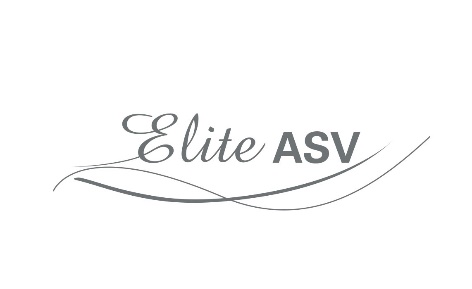 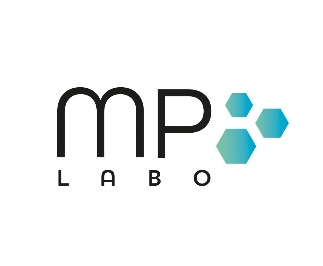 Adhésion à Elite ASV du laboratoire MPLaboMP Labo propose un service dédié aux auxiliaires de santé animale appelé Elite ASV.Ce service permet à ses membres de suivre des formations à distance ou en résidentiel et permet de bénéficier d’avantages exclusifs. Ce « club » est réservé aux membres dont l’inscription est possible après accord des 3 parties désignées ci-dessous : l’auxiliaire, l’entreprise vétérinaire et le laboratoire.Elite ASV ne se substitue pas à un organisme de formation ou à l’entreprise mais propose des moments de partage (réunions, soirées, formations, réseaux sociaux…) ayant pour but l’amélioration et le perfectionnement sur des thématiques liées au management au sens large du terme.Pour être membre de Elite ASV il faut avoir une fonction managériale et donc avoir  des responsabilités dans l’entreprise : Coach, ASV en chef, responsable d’équipe… MP Labo offre aux membres Elite ASV les prestations de formation elles même mais ne prend pas en charge les éventuels frais de déplacements et hébergements.La participation à chaque événement est optionnelle mais tout l’intérêt de l’appartenance à ce club réside dans le fait de participer aux différents événements pour en tirer tous les bénéfices.L’inscription est effective à compter de la réception de ce document signé par les 3 parties au siège de MP Labo – 45, Boulevard Marcel Pagnol – 06130 GRASSEL’entreprise vétérinaireNom et adresse de la clinique :Responsable :Mail :Le membre Elite ASVPrénom, nom :Mail :Mobile :Le laboratoire :			L’auxiliaire :			L’entreprise vétérinaire :